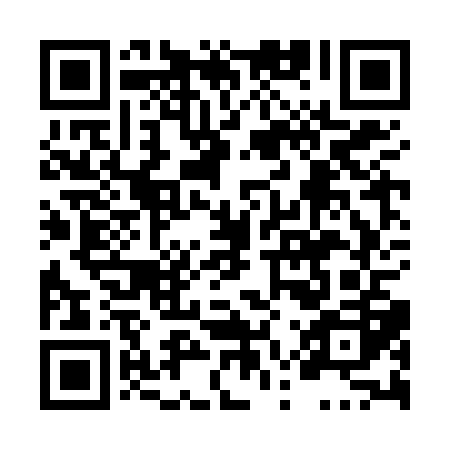 Ramadan times for Grande-Ligne, Quebec, CanadaMon 11 Mar 2024 - Wed 10 Apr 2024High Latitude Method: Angle Based RulePrayer Calculation Method: Islamic Society of North AmericaAsar Calculation Method: HanafiPrayer times provided by https://www.salahtimes.comDateDayFajrSuhurSunriseDhuhrAsrIftarMaghribIsha11Mon5:515:517:121:035:056:556:558:1512Tue5:505:507:101:035:076:566:568:1713Wed5:485:487:081:025:086:576:578:1814Thu5:465:467:071:025:096:596:598:2015Fri5:445:447:051:025:107:007:008:2116Sat5:425:427:031:025:117:017:018:2217Sun5:405:407:011:015:127:037:038:2418Mon5:385:386:591:015:137:047:048:2519Tue5:365:366:571:015:147:057:058:2720Wed5:345:346:551:005:157:067:068:2821Thu5:325:326:531:005:167:087:088:2922Fri5:305:306:521:005:177:097:098:3123Sat5:285:286:501:005:187:107:108:3224Sun5:265:266:4812:595:197:127:128:3425Mon5:245:246:4612:595:207:137:138:3526Tue5:225:226:4412:595:217:147:148:3727Wed5:205:206:4212:585:227:157:158:3828Thu5:175:176:4012:585:237:177:178:4029Fri5:155:156:3812:585:247:187:188:4130Sat5:135:136:3612:575:247:197:198:4331Sun5:115:116:3512:575:257:217:218:441Mon5:095:096:3312:575:267:227:228:462Tue5:075:076:3112:575:277:237:238:473Wed5:055:056:2912:565:287:247:248:494Thu5:035:036:2712:565:297:267:268:505Fri5:015:016:2512:565:307:277:278:526Sat4:594:596:2312:555:317:287:288:537Sun4:564:566:2212:555:327:307:308:558Mon4:544:546:2012:555:327:317:318:569Tue4:524:526:1812:555:337:327:328:5810Wed4:504:506:1612:545:347:337:339:00